Уважаемые ирбитчане! Друзья!
Сегодня мы отмечаем 90 лет с момента формирования Свердловской области, значимый юбилей нашего региона. 17 января 1934 года Средний Урал стал самостоятельной единицей в составе страны в результате разделения Уральской области РСФСР на 3 отдельных субъекта: Свердловскую, Челябинскую и Тюменскую области.

За эти годы сделано много. И сегодня наш регион продолжает уверенно идти по пути развития промышленности и сельского хозяйства, сохранения и укрепления культурных традиций, построения современного общества. И все это - результат упорного труда, таланта и энергичности сразу нескольких поколений уральцев, достойное место в числе которых занимаем и мы, ирбитчане!

Искренне благодарю всех и каждого за любовь к родному городу, Свердловской области! За ежедневный добросовестный труд и стремление сделать нашу жизнь более комфортной и счастливой!

Здоровья, благополучия, процветания и успехов во всех добрых делах!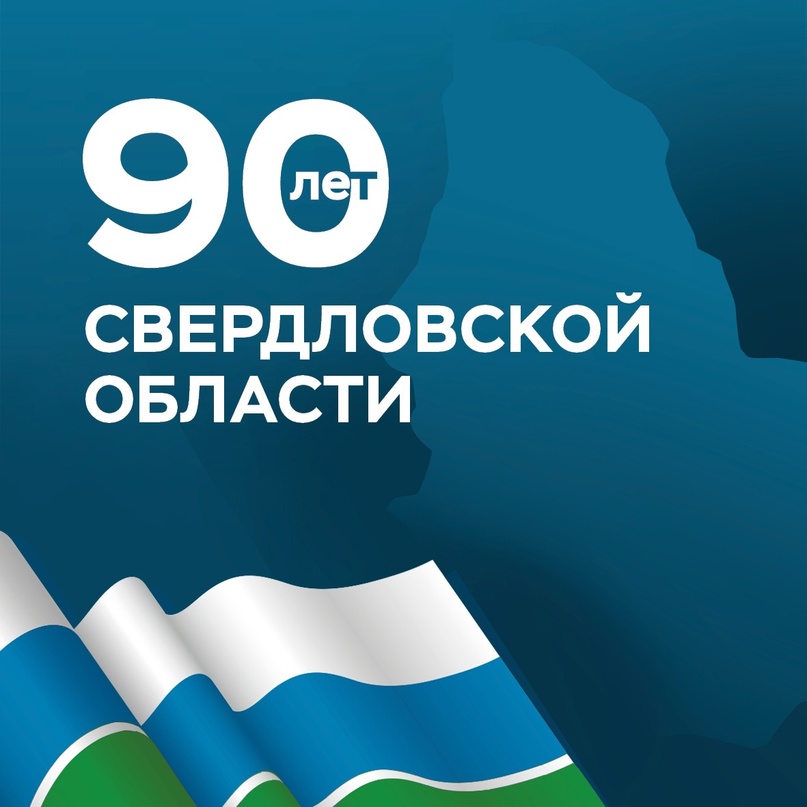 